Department of Humanities 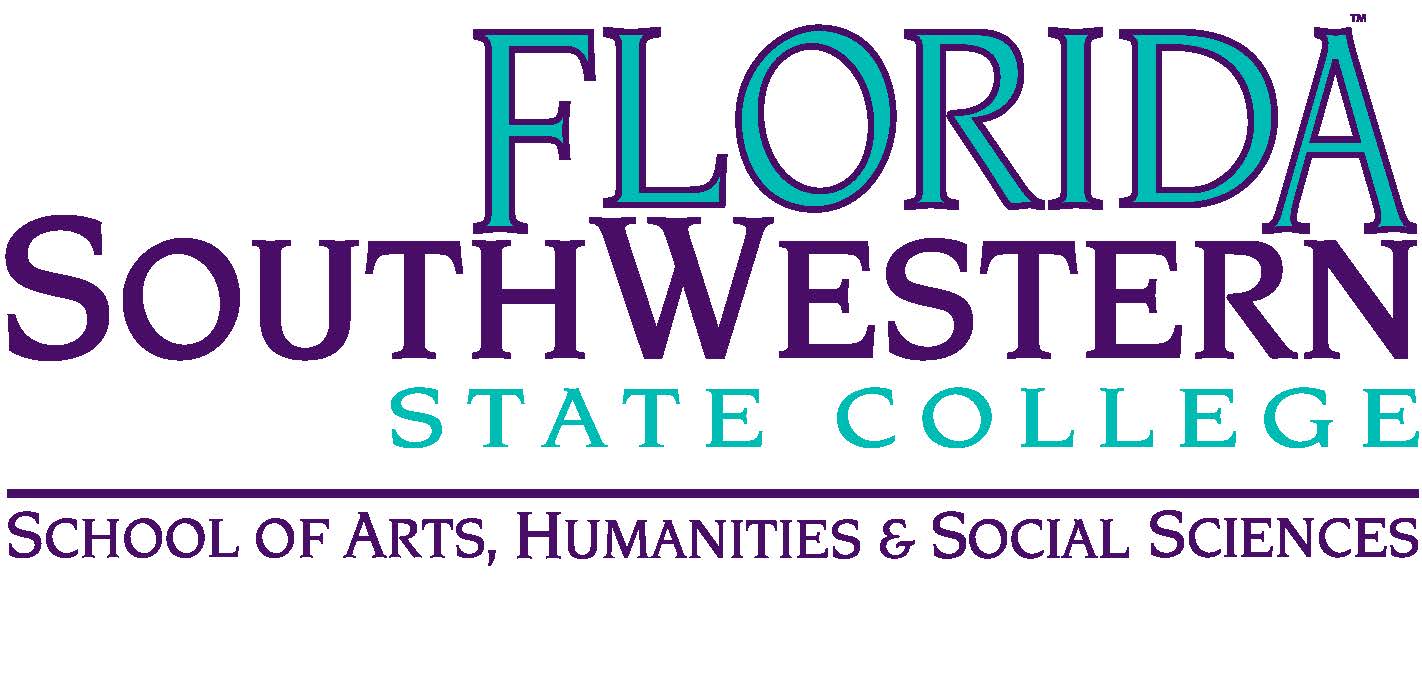 Meeting Minutes Date: 		January 12, 2024 — 2:00 p.m.Location: 	Virtual (Zoom)  Chair: 		Monica Krupinski   Minutes: 	Mike McGowan  Opening Call to Order: 2:00 pm Oct. Minutes Approved at 2:05 pm 
Committee Updates: Assessment (Monique): Dec. meeting worked on Gen Ed calibration, feedback coming soon 
Announcements/Info/Updates: Simply Syllabus: go ahead and update to 1/21, and send Monica an email HUM position: 21 CVs so far, meeting after this meeting to sort applicants/candidates  State of the College, 1/26/24 from 1-4 pm in U building PD/travel funding: stay tuned for new process coming soon Summer Institute for Capstone certification
Items for Discussion: AI discussion: we don’t have access to Turnitin AI detector. We discussed strategies for dealing with AI (which is not going away), including spreading major assignments into smaller assignments that build toward the major assignment (which gives ownership to the student for having done the smaller parts of the major work/paper on the way). Or oral exams. OER themes for HUM courses: each HUM professor suggest 5 themes at February meeting TO DO: Let Monica know our thoughts about the links she sent out. Also, share ideas for speakers for the new theme. MY HUMANITIES PICKS: Richard Mosher – I mentioned to him that if I thought his application competed with the other applicants, I’d advocate for him to get an interview (which he should get, especially because he’s teaching humanities here right now, this semester)Alan Alanis: Ph.D. in humanities, also philosophy experience Danelle Bernten: starting Ph.D. at FSU in Art History Josh Semerjian: good educational background (cultural studies MA, UC Merced Ph.D.)PresentAbsentExcusedCiamparella  X DeMoran  X Harrington X Krupinski X McGowanX  Mompoint X   Pritchett XSutterX     OthersQuimbyQuimbyQuimby